The OASIS Central user has two options for obtaining the required computer.  They may purchase a computer through Rain Master Irrigation Systems or purchase their own computer.  Rain Master will supply a computer, based on the recommended requirements, as stated below.  The computer hardware is supplied with the Computer manufacturer’s warranties (Rain Master does not warranty computer hardware or the software provided with the computer operating system).  If you elect to purchase your own computer, the following items are minimum requirements to achieve acceptable performance necessary to operate OASIS. Rain Master will provide an installation CD or DVD, which the customer will use to load the OASIS Central software. The user must install all components, configure the computer, the software and test all functions.  All hardware problems related to the computer need to be addressed by the manufacturer of the computer system as per their stated warranty. If OASIS Central is to operate on a network, call factory concerning special requirements.OASIS CENTRAL MINIMUM COMPUTER REQUIREMENTS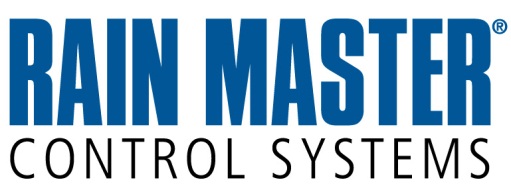 COMPUTER MAKE/MODEL: A commercially available model from a recognized manufacturer of computer systems (e.g. Hewlett-Packard, Dell, etc.)PROCESSOR:  1-gigahertz (GHz) processor or higher.MONITOR: 1024 x 768 resolution or better. For Windows 7, display adapter must support DirectX 9 with WDDM 1.0 or higher.MEMORY:  1 gigabyte (GB) RAM for 32-bit processor, 2GB for 64-bit processorHARD DRIVE: 80 gigabyte (GB) or higherOPTICAL DRIVE:  16x CD-ROM or DVDMOUSE/KEYBOARD: Generic 101-key keyboard, mouse must have two or more buttonsGRAPHICS CARD: 64 MB or betterPRINTER: Any printer that is capable of being supported on Microsoft Windows and providing a printout resolution of 600 dots-per-inch or higher. Rain Master provides a Hewlett-Packard DeskJet printer when ordering a complete system.SERIAL/USB PORTS: RS232 Ports, one port for each communication type.  Alternatively, if RS232 ports are not available on the computer, USB to Serial adapters can be used (call factory concerning special requirements). COM ports are configured from COM1 up to COM6.Network CardIntegrated 10/100 EthernetOPERATING SYSTEMS:  Microsoft® Windows 7 Professional, Ultimate or Enterprise (32-bit and 64-bit versions) Microsoft® XP Professional (32-bit version) with Service Pack 3 Microsoft Windows Server 2003RecommendedHigh Speed Internet ConnectionUninterruptible power supply: APC Battery Backup, 300VA, 5-Minute standby power